Offre d’emploi 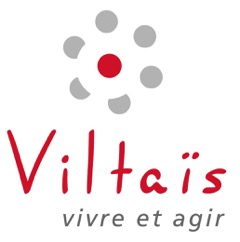 Intervenant-e social-eProgramme ESQUÏSCDD 12 moisViltaïs met en oeuvre ESQUÏS, un programme d’accueil transitoire de réfugiés réinstallés à Chârost dans le Cher.Le titulaire aura en charge le suivi global de vingt-cinq réfugiés :Organisation des accueils des réinstallés : préparation administrative, logistique, qualitative…Organisation et accompagnement dans les bilans de santéPréparation des projets personnalisés des réfugiés avec objectif d’insertion socio-professionnelle en 12 mois,Accompagnement dans les démarches OFPRA, OFII et Préfecture,Accompagnement social et intégration dans la vie de la cité,Accompagnement à la sortie du dispositif en lien avec le droit commun,Accompagnements physiques dans les démarches administratives,Scolarisation des enfants,Mise en œuvre d’animations avec le public : informations collectives, animation d’ateliers et de formations, etc,Création et développement de l’ensemble des partenariats nécessaires à la réussite des projets personnalisés de réfugiés,Préparation à la sortie du dispositif et gestion des sorties.Le titulaire rendra compte de son travail par des rapports mensuels de suivi et le renseignement au jour le jour d’outils statistiques.Le titulaire assurera partie de la petite comptabilité liée à l’activité de ses résidents : perceptions des cautions et participations financières, délivrances d’aides… Le titulaire sera amené à effectuer ses missions d’intervenant-e social-e dans l’ensemble des établissements de Viltaïs, existants et à venir.Compétences recherchées :goût pour l’interculturalité et la demande d’asile,polyvalence, adaptabilité, mobilité,dynamisme, rapidité de travail, innovation, envie d’agir,capacité d’analyse et de synthèse, rigueur,distanciation, capacité à faire avec les personnes (vs faire pour les personnes),partage des valeurs de Viltaïs, sens de l’engagement,maitrise de l’anglais, de l’arabe ou du kurde exigée (2 des 3 langues au minimum)Conditions d’exercice :diplôme d’ASS, Educateur spécialisé ou CESF exigéexpérience dans l’accompagnement de réfugiés OU dans l’hébergement d’urgence exigéepermis Bposte sous la responsabilité des chef de service et directeur du Pôle Réfugiés,travail en soirée et weekend possible,Mission de 12 mois  à 35 heures hebdomadaires, reconductible si réussite du projetSalaire conventionnel (Convention FJT), selon profil,Postes à pourvoir en octobre 2020.Candidature et CV à adresser par mail avant le 30/09/20 à recrutement@viltais.eu, yann.delmon@viltais.eu et jean-philippe.morel@viltais.eu 